Web of  ScienceEjercicios Prácticos Formación en línea  marzo de 2018 Curso Nivel Medio 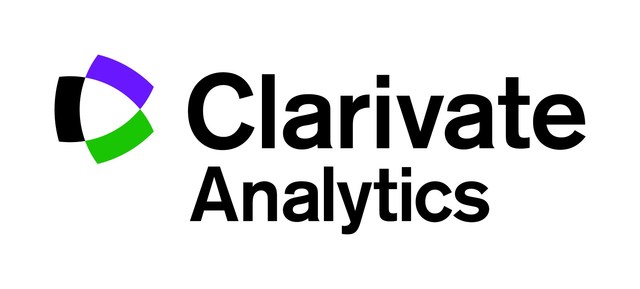 Ejercicios en la Web of Science Colección Principal La Junta de Andalucia quiere evaluar el impacto de la investigación española financiada por ella y quiere comprobar que los investigadores cumplen con la obligación de publicar en abierto.  Es necesario buscar la información que necesita en la WOS. En la página de la búsqueda básica selecciona ‘entidad financiadora’ del menú e introduce ‘junta de andalucia’.Agregue un nuevo campo de búsqueda. Selecciona la búsqueda ‘dirección’ en el menú desplegable e introduce ‘spain’ en el campo. Combine las dos búsquedas con el operador AND. En la sección ‘Periodo de tiempo’ selecciona ‘todos los años’.Ejecute la búsqueda. ¿Cuántos resultados corresponden a la búsqueda? ¿Cuántas citas ha recibido el registro más citado?¿Cuántas publicaciones son de carácter acceso abierto?Según acceso abierto:¿para cuántas publicaciones  se obtiene el texto completo en la página web de la editorial (dorado)¿para cuantas publicaciones de obtiene el texto completo de un repositorio (verde) La Junta de Andalucia quiere ver si hay investigación de excelencia. Según los resultados ¿cuántas publicaciones se describen como altamente citado y ¿cuantas se describen como populares en el campo? ¿Es correcto que investigadores de la Universidad de Huelva recibieron fondos de la junta de andalucia?  El  Vicerrector de Investigación de la Universidad de Huelva  evaluar la producción científica y el impacto de uno de sus investigadores. El Vicerrector le ha pedido obtener unos datos que necesita. El  investigador en cuestión es Ismael Martel y su identificador de ORCID es 0000-0002-4895-2305Vuelve a la página de búsqueda básica y borra la consulta anterior. Introduce ‘0000-0002-4895-2305’ en el campo de búsqueda y selecciona ‘identificadores de autores’. Busca en todos los años. ¿Cuántos artículos se recuperan? ¿Es correcto que unas de las investigaciones recibieron fondos por la unión europea?  ¿Cuántas citas ha recibido el artículo más citado? ¿Es correcto la revista de este articulo figura en el q1 en todas la categoría a la que pertenece?¿para cuántas publicaciones  se obtiene el texto completo en la página web de la editorial (dorado)¿para cuantas publicaciones de obtiene el texto completo de un repositorio (verde) Lanza el informe de citas sobre los resultados. ¿Cuál es el total de citas? ¿Cuál es la media de citas por artículo? ¿Cuál es su índice h?Ejercicios en Incites Journal Citation Reports (datos de 2016)Un investigador quiere identificar unos datos sobre revistas en un tema de investigación para ayudarle con la sumisión de sus trabajos. Le interesa examinar las revistas en la categoría ‘Immunology’ 1. En la página de evaluación de revistas de Incites JCR 2016 haga clic en ‘Select categories’ y selecciona la categoría ‘immunology’. Vaya a la parte inferior de la página de haga click en ‘Submit’ para visualizar las revistas. 2. Ordena las revistas por el factor de impacto ¿Cuál es la revista con el factor de impacto más alto? 3. Ahora ordena las revistas por la métrica ‘% articles in Citable Items’. ¿Cuántas revistas en la categoría no publican revisiones en 2016? 4. Ahora le interesa identificar cuáles son las revistas en acceso abierto de la categoría. Selecciona el filtro ‘Open Access’ luego haga clic en ‘Submit’ para efectuar el cambio. ¿Cuántas revistas quedan? 5. De las revistas acceso abierto en inmunología el investigador necesita identificar cuáles de ellas son las que figuran en el Q1. Selecciona el filtro ‘Q1’ y luego ‘Submit’. ¿Cuántas revistas quedan? 6. Ahora el investigador quiere examinar una revista en concreto. Le interesa examinar la revista ‘Emerging Infectious Disease’. Haga clic sobre el título de esta revista para ir a su perfil. 7. Con respecto a ‘Emerging Infectious Diseases’ ¿es su factor de impacto sin las autocitas igual a o inferior al factor de impacto normal? Ejercicios Prácticos en Incites Essential Science IndicatorsLa Universidad de Granada quiere identificar cuáles son sus áreas de investigación de excelencia y quiere identificar nuevas colaboraciones. El Vicerrector de investigación y transferencia de la Universidad de Granada le ha pedido obtener unos datos….En primer lugar hace falta identificar los campos de investigación  de excelencia. En el módulo ‘Indicators’ abra el menú desplegable y selecciona ‘Research Fields’. Más abajo haga clic sobre ‘Add filter’ y selecciona ‘institutions’. Introduce ‘univ granada’ en el campo. Los datos en la tabla actualizan de manera automáticamente al seleccionar ‘univ granada’.  Según los datos en la tabla ¿Cuál es el campo con el número más alto de citas? ¿Cuántos trabajos principales se produjeron  la UGR en este campo?  ¿Cuál es el campo en el que la UGR produce el mayor número de publicaciones? La Universidad de Granada quiere mejorar el impacto de la investigación en el campo de ‘Neuroscience & Behaviour’ y quiere identificar nuevas colaboraciones. Hace falta identificar las instituciones con el  mayor impacto en este campo. Abra el menú por debajo de ‘Results List’ y selecciona ‘institutions’. Haga clic sobre ‘add filter’ y selecciona ‘research field’. Selecciona en la lista ‘Neuroscience & Behaviour’.Según los datos en la tabla ¿Cuál es la organización con el impacto más alto? ¿Cuántos trabajos principales tiene la organización en este campo? Unos investigadores de la Universidad Autónoma de Barcelona publicaron un artículo en 2010 y les interesen saber cómo va el artículo actualmente en términos de impacto. El artículo  se publicó en la revista ‘Cirugia Espanola’  (ESI=clinical medicince) y actualmente tiene 42 citas. Hace falta trabajar con los ‘Baselines’ en ESI para obtener los datos siguientes: 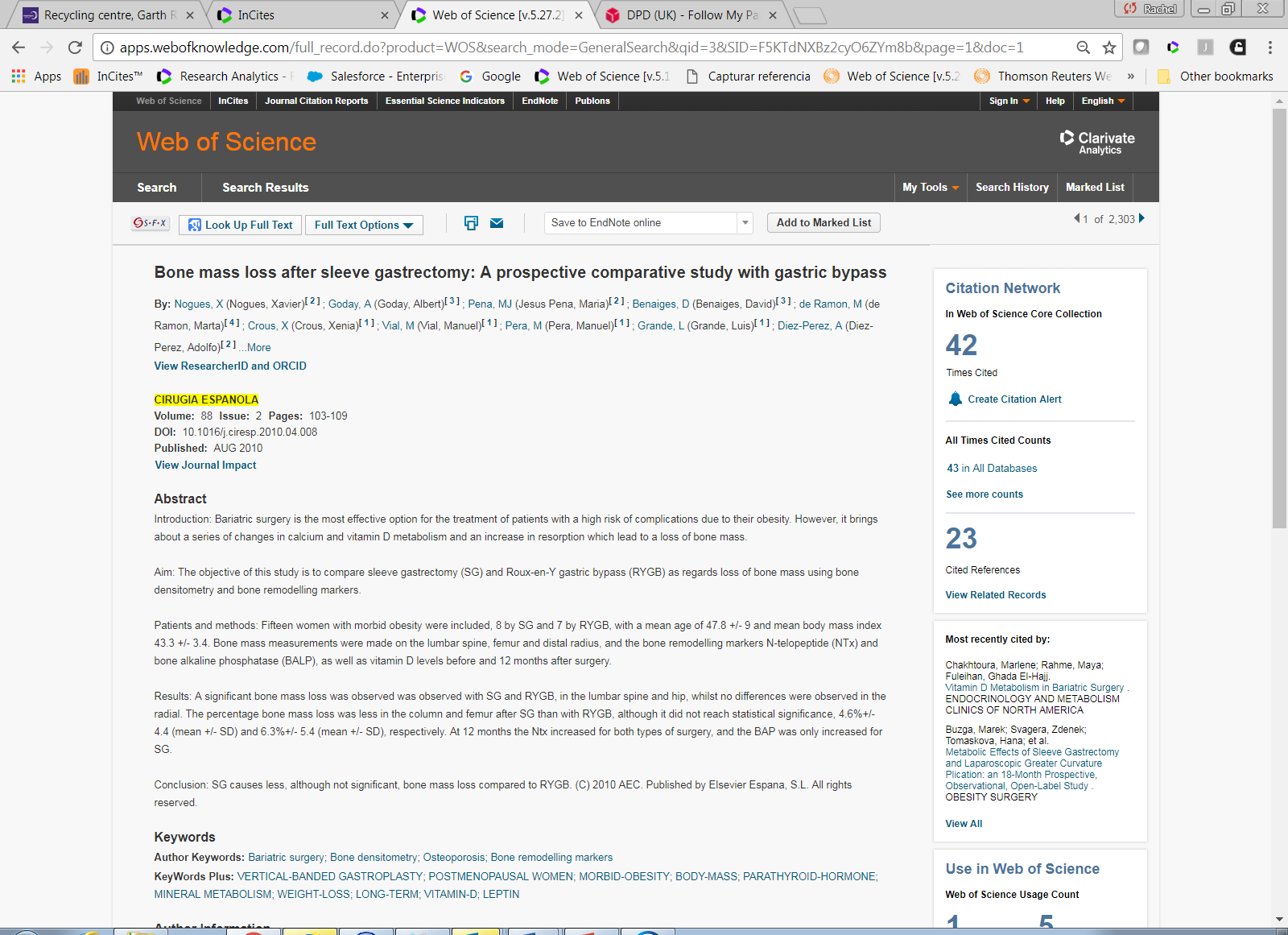 Usando los ‘Citation rates’ ¿es correcto que 42 citas es superior  de  la media de la disciplina? Usando los percentiles ¿en qué percentil figura el articulo? Ejercicios en Web of Science CC y Endnote en línea Un investigador necesita recuperar publicaciones sobre su tema de investigación de un rango de fuentes bibliográficas. Luego quiere introducir  las referencias a un artículo que está escribiendo Vaya a la Web of Science Collection Principal. Introduce la búsqueda “olive oil” en el campo y selecciona ‘tema’ en el menú desplegable. Ejecute la búsqueda. En la página de resultados ordena los registros por las veces citado y guarde los primeros 10 registros a Endnote Online. Luego vaya a la Endnote online y abra el archivo ‘sin archivar’. Hace falta guardar las referencias en un nuevo grupo  nombrado ‘olive oil WOS CC’. Ahora haga clic sobre ‘recopilar’ y selecciona ‘búsqueda en línea’. En el paso 1, abra el listado de fuentes y busca ‘Pubmed’. Conecta a Pubmed.  Introduce la consulta ‘olive oil’ y selecciona buscar en título. Recupera los registros 1 al 10. Hace falta guardar los resultados a un nuevo grupo nombrado ‘Olive Oil Pubmed’. Ahora hace falta introducir las referencias en Endnote online a un trabajo que escribe en MS Word. Abra un documento de Word y introduce las palabas:We present a food pyramid that reflects Mediterranean dietary traditions A mano derecha de la palabra ‘traditions’ hace introducir una cita. Haga clic sobre ‘Insert Citation’ e introduce ‘olive oil’ en el campo. Haga clic en ‘Find’. Selecciona una de las referencias e introdúcela en el documento. Luego hace falta  formatear el estilo de  bibliografía. Hace falta seleccionar el estilo ‘Food Chemistry’. 